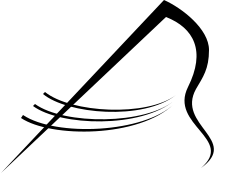 REKRUTACJA2020/2021SZKOŁA MUZYCZNA II STOPNIAInformacje ogólneEgzamin wstępny obowiązuje wszystkich kandydatów i ma charakter konkursowy. Do egzaminu rekrutacyjnego mogąprzystąpic ́absolwenci szkół muzycznych I stopnia, osoby pobierające naukęwinnych formach (ognisko muzyczne, lekcje prywatne) a takzė kandydaci bez zadnegȯ przygotowania muzycznego (tylko w przypadku specjalności spieẃ solowy).Wiek kandydatów:Warunkiem ubiegania siękandydata o przyjęcie do szkoły muzycznej II st. jest ukończenie 10 lat oraz nie przekroczenie 23 roku zyciȧ. W indywidualnych przypadkach kandydaci mogąubiegac ́sięo przyjęcie do szkoły muzycznej II stopnia do klasy wyzszej̇ niz ̇pierwsza, z zachowaniem warunków wiekowych.Ważne terminy i wymagane dokumenty:  Składanie niżej wymienionych dokumentów (sekretariat szkoły): do 9 maja 2019 r.:Wypełniony czytelnie wniosek (druk do pobrania ze strony internetowej www.psmplock.pl lub w sekretariacie  szkoły).Wykaz utworów, jakie kandydat przedstawi na egzaminie wstępnym. Na specjalność śpiew solowy zaświadczenie lekarskie o braku przeciwwskazań zdrowotnych do podjęcia kształcenia. Zaswiadczenié powinno byc ́wydane przez lekarza specjalistę w zakresie audiologii i foniatrii (można będzie dostarczyć po ustabilizowaniu się sytuacji epidemiologicznej w kraju).Na specjalność instrumentalną w zakresie gry na instrumentach dętych zaświadczenie lekarskie o braku przeciwwskazań do podjęcia kształcenia wydane przez lekarza specjalistę w zakresie pulmonologii (można będzie dostarczyć po ustabilizowaniu się sytuacji epidemiologicznej w kraju).Egzamin teoretyczny - dotyczy wszystkich instrumentalistów: termin i sposób przeprowadzenia egzaminu będzie podany zainteresowanym przez sekretariat szkoły.Sekcje Instrumentalne - egzaminy wstępne odbywają się razem z egzaminami rocznymi danej specjalności (instrumentu). Dokładne daty są dostępne w kalendarzu pracy szkoły (www.psmplock.pl) lub w sekretariacie.Wydział Wokalny -  termin i sposób przeprowadzenia egzaminu będzie podany zainteresowanym przez sekretariat szkoły.Obowiązkowe konsultacje dla kandydatów zmieniających instrument (ze słabym przygotowaniem instrumentalnym) odbywają się na biezą̇co u nauczycieli poszczególnych instrumentów.  Szczegółowy harmonogram egzaminów zostanie podany zostanie do wiadomości będzie podany zainteresowanym przez sekretariat szkoły oraz na stronie internetowej: www.psmplock.pl w zakładce Rekrutacja.Ogłoszenie listy kandydatów zakwalifikowanych i niezakwalifikowanych do szkoły muzycznej II stopnia podane zostaną w gablocie przy sekretariacie szkoły oraz na stronie internetowej: www.psmplock.pl w zakładce rekrutacja.Ogłoszenie listy kandydatów przyjętych i nieprzyjętych do szkoły muzycznej II stopnia do dnia 5 sierpnia 2020 r.EGZAMIN WSTEPNY̨ - informacjeKANDYDACI Z PRZYGOTOWANIEM MUZYCZNYMEgzamin wstępny dla kandydatów z przygotowaniem muzycznym składa sięz egzaminu teoretycznego oraz praktycznego:Egzamin teoretyczny to sprawdzian (pisemny i ustny) z kształcenia słuchu i wiadomoscí o muzyce z zakresu szkoły muzycznej I stopnia.  Egzamin praktyczny polega na wykonaniu przygotowanego przez kandydata programu, obowiązującego absolwentów szkół muzycznych I stopnia.  KANDYDACI ZE SŁABYM PRZYGOTOWANIEM INSTRUMENTALNYMNa niektóre specjalnoscí (wybrane instrumenty dęte i smyczkowe, perkusja) szkoła prowadzi rekrutację kandydatów ze słabym przygotowaniem instrumentalnym. Kandydaci ci mogąubiegac ́sięo przyjęcie do szkoły muzycznej II stopnia na innąspecjalnosć́niz ̇ta, która dotychczas stanowiła ich główny przedmiot nauczania. W takim przypadku kandydatów obowiązuje:  Wczesniejsze,́ przed egzaminami wstępnymi, zgłoszenie sięna konsultacje do nauczyciela wybranego przez siebie instrumentu.  Egzamin teoretyczny to sprawdzian (pisemny i ustny) z kształcenia słuchu i wiadomoscí o muzyce z zakresu szkoły muzycznej I stopnia.KANDYDACI BEZ PRZYGOTOWANIA MUZYCZNEGO I TEORETYCZNEGO(DOTYCZY TYLKO ŚPIEWU SOLOWEGO)Kandydat do nauki spiewú solowego musi posiadac ́dobre warunki głosowe. Szczególnie istotnymwskaznikieḿ jest czysta intonacja wykonywanych utworów. Punktowana jest ogólna muzykalnosć́i wyrazista wymowa. Pozą̇dana jest odpowiednia aparycja kandydata.Egzamin wstępny obejmuje:  badanie ogólnych predyspozycji kandydata do zawodowego kształcenia muzycznego,  badanie predyspozycji głosowych - kandydat zobowiązany jest zaprezentowac ́jednąpiesń́lub piosenkęw języku polskim.  SZCZEGÓŁOWE WYMAGANIA EGZAMINU TEORETYCZNEGOKSZTAŁCENIE SŁUCHU - EGZAMIN PISEMNYRozpoznawanie interwałów (do oktawy włącznie) granych melodycznie i harmonicznie. Rozpoznawanie trójdzwíęków majorowych i minorowych w przewrotach oraz trójdzwíęków zmniejszonych i zwiększonych. Trójdzwíęki grane będądwukrotnie harmonicznie.  Rozpoznawanie dominanty septymowej w przewrotach. Akordy grane będą dwukrotnie  harmonicznie.  Zapis dwutaktowego dyktanda rytmicznego w metrum cwieŕcnutowyḿ. Zadanie będzie grane szesciokrotnié  Uzupełnienie brakujących dzwíęków w dyktandzie dwugłosowym. Podana jest tonacja, metrum i  około 50% dzwíęków w obu głosach.Wszystkie cwiczeniá słuchowe będąrównolegle prezentowane we wszystkich salach egzaminacyjnych.  KSZTAŁCENIE SŁUCHU - EGZAMIN USTNY  Śpiewanie cwiczéńsolfezowycḣ (J.K. Lasocki - „Mały solfez")̇  Śpiewanie interwałów.  Śpiewanie interwałów, rozpoznawanie przewrotów trójdzwíęków i przewrotów dominanty septymowej.  WIADOMOŚCI O MUZYCE  - EGZAMIN PISEMNY  Napisanie gamy majorowej, minorowej (eolskiej, harmonicznej) w tonacjach do czterech znaków. Napisanie triady harmonicznej w dur i moll w tonacjach do czterech znaków.  Okreslenié rozmiaru napisanego w kluczu wiolinowym interwału (z uzycieṁ dowolnych symboli, np.: 7w, 7<, lub septyma wielka). Wyjasnienié podstawowych oznaczeńmuzycznych.  Rozpoznawanie ze słuchu podstawowych instrumentów muzycznych z orkiestry symfonicznej.  Polskie tańce narodowe (rozpoznawanie i podstawowe informacje).  Epoki w dziejach muzyki, najwybitniejsi przedstawiciele i ich dzieła:  A. Vivaldi:„Cztery Pory Roku" op.8:1;Koncert skrzypcowy „Wiosna" cz.I i III;Koncert skrzypcowy „Jesień" cz. l;G.F. Haendel: Oratorium „Mesjasz": AllelujaOpera „Xerxes": Largo;J.S. Bach: III Suita orkiestrowa D-dur: Aria;IV Koncert Brandenburski G-dur: cz. l;J. Haydn:Symfonia nr 94 G-dur cz. ll, Andante;Symfonia nr 101 D-dur cz. II Andante;W.A. Mozart:Serenada G-dur „Eine Kleine Nachtmusik" KV 525: cz. I;Symfonia g-moll KV 550 cz. I;L. van Beethoven:Sonata fortepianowa cis-moll op.27 nr 2 cz. l;V Symfonia c-moll op. 67 cz. I;F. Chopin:Polonez A-dur op.40 nr 1;Grande Valse Brillante Es-dur op. 18;S. Moniuszko:Pieśń „Prząsniczka";́Mazur z opery „Halka";H. Wieniawski:Legenda op. 17;Polonez D-dur op. 4P. Czajkowski:1 Koncert fortepianowy b-moll op.23 cz. l;„Walc Kwiatów" z baletu „Jezioro łabędzie";C. Debussy:Syrinx na flet solo;Preludium „Dziewczyna o włosach jak len";K. Szymanowski:Etiuda b-moll op.4 nr 3;Pieśń „Lecioły zórozie" z cyklu Pieśni Kurpiowskich.SZCZEGÓŁOWE WYMAGANIA EGZAMINU PRAKTYCZNEGO WOBEC KANDYDATÓW DO POSZCZEGÓLNYCH SEKCJI INSTRUMENTALNYCHSEKCJA FORTEPIANU I ORGANÓWFORTEPIANKandydat jest zobowiązany wykonac ́z pamięci następujący program:utwór polifoniczny (preferowany utwór J. S. Bacha)  forma klasyczna (allegro sonatowe, rondo lub wariacje - z okresu klasycyzmu)  etiuda o charakterze wirtuozowskim  utwór dowolny (preferowany kantylenowy)ORGANY  Kandydaci bez przygotowania na organach zobowiązani sądo wykonania następujących utworów na fortepianie:  utwór polifoniczny  forma klasyczna (np. szybka częsć́sonatiny, allegro sonatowe, itp.)  utwór dowolny  Kandydaci z wczesniejszyḿ przygotowaniem na organach zobowiązani sądo wykonania następujących utworów na organach:  utwór polifoniczny  forma chorałowa z okresu baroku  utwór dowolny  Przygotowany program nie musi byc ́wykonywany z pamięci. Komisja dodatkowo mozė poprosic ́ kandydata o zagranie krótkiego utworu a 'vista.  SEKCJA INSTRUMENTÓW SMYCZKOWYCH i GITARYSKRZYPCE I ALTÓWKAetiuda techniczna (biegłosciowa)́ lub etiuda /kaprys dwudzwíękowy  I lub III częsć́koncertu lub dwie kontrastujące częscí sonaty  utwór dowolny z towarzyszeniem fortepianu  WIOLONCZELA  jedna etiuda  dwie kontrastujące częscí sonaty lub I lub III częsć́koncertu.  utwór dowolny z towarzyszeniem fortepianuKONTRABAS  gama i pasazė  program dowolny (10 min.)GITARA  utwór z muzyki dawnej (renesans, barok)  jedna etiuda o charakterze technicznym  dwie kontrastujące części suity barokowej lub sonaty (sonatiny) klasycznej lub wariacje klasyczneutwór dowolnySEKCJA INSTRUMENTÓW DETYCH, AKORDEONU I PERKUSJI  INSRUMENTY DĘTE DREWNIANE I BLASZANE  Dwie etiudy zróznicowanė artykulacyjnie Utwór dowolny z towarzyszeniem fortepianu  PERKUSJA  Werbel: dwie etiudy lub utwory z towarzyszeniem fortepianu w technice klasycznej i rudymentarnej  Ksylofon: gama, etiuda, utwór z towarzyszenie fortepianu (cały program wykonany z pamięci)  Wibrafon: jeden utwór solo lub z towarzyszeniem fortepianu w technice dwulub czteropałkowejKotły: etiuda lub utwór solowy na dwa kotły  AKORDEONEtiuda  Utwór polifoniczny  Utwór dowolnyOCENIANIEW postępowaniu rekrutacyjnym kandydaci sąoceniani wg skali od 0 do 25 punktów.  Aby uzyskac ́wynik kwalifikujący do przyjęcia do szkoły muzycznej II stopnia nalezẏ uzyskac ́co najmniej:16 punktów - z egzaminu praktycznego (w przypadku kontynuacji nauki na danym instrumencie) lub z badania predystpozycji (w przypadku zmiany specjalnośći);16 punktów - z kształcenia słuchu;16 punktów - z wiadomości o muzyce.Na podstawie ocen z poszczególnych etapów egzaminu wstępnego Komisja Rekrutacyjna sporządza listękandydatów zakwalifikowanych i niezakwalifikowanych.Na podstawie wyniku kwalifikacyjnego Dyrektor Szkoły podejmuje decyzjęo przyjęciu kandydata do Szkoły.  W przypadku gdy liczba kandydatów na danąspecjalnosć,́ którzy uzyskali wynik kwalifikujący do przyjęcia do szkoły  muzycznej II stopnia, jest większa niz ̇liczba miejsc, a istniejąwolne miejsca nainnych specjalnosciach,́ Komisja  Rekrutacyjna i Dyrektor Szkoły proponuje kandydatom inną specjalnosć.́ W  przypadku  równorzędnych  wyników  uzyskanych  przez  kandydatów  podczas  postępowaniakwalifikacyjnego  Komisja Rekrutacyjna bierze pod uwagęnastępujące dodatkowe kryteria:w przypadku kandydata niepełnoletniego:wielodzietnosć́rodziny kandydata;  niepełnosprawnosć́kandydata;  niepełnosprawnosć́jednego z rodziców kandydata;  niepełnosprawnosć́obojga rodziców kandydata;  niepełnosprawnosć́rodzeństwa kandydata;  samotne wychowywanie kandydata w rodzinie;  objęcie kandydata pieczązastępczą.W przypadku kandydata pełnoletniego:•  wielodzietność rodziny kandydata;•  niepełnosprawność kandydata;•  niepełnosprawność dziecka kandydata;  •  niepełnosprawność innej osoby bliskiej, nad którą kandydat sprawuje  opiekę;  •  samotne wychowywanie dziecka przez kandydataKryteria zawarte w pkt 6 mają jednakową wartość.́